Наша компания использует каталог цветов FARBE MALER (идентичный с каталогом Caparol), так же мы можем изготовить для Вас краску по любому из предоставленных каталогов или образцов цветов, Для удобства можно использовать международный каталог цветов RAL. Вы можете самостоятельно выбрать цвет и сообщить вашему менеджеру код цвета и название каталога, в котором его подобрали или приехать лично в наш офис на проспекте Независимости 155 корпус 1 и наши специалисты помогут Вам подобрать цвет по каталогам, для полного соответствия. Наши контакты:Тел.отдел сбыта: +375-17 2500502; +375-17 2500503; +375-17 2500504.Тел.: +375-17 2500501,Тел. моб. +375-44 4545350, Email: altpodhod@mail.ru, Время работы с 9 до 17 пн-пт. Предложения и пожелания направлять: г. Минск, индекс 220086, а/я 36.ВНИМАНИЕ. Цвета отображенные на мониторах и дисплеях могут отличаться от цветов в каталоге в виду того что разные устройства по своему отображает цвета. На экранах устройств Вы сможете лишь примерно подобрать цвет, в нашем офисе можно  увидеть цвет в живую  со 100% соответствием.     Каталог цветов RAL EFFECT 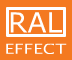 В новом каталоге 2007 года RAL effect  учтены пожелания промышленного сектора по увеличению количества цветов, каталог содержит 420 матовых оттенков и 70 глянцевых металликов. Цвета  поделены на группы по семь , каждый металлик гармонирует с шестью матовыми. Нумерация: ХХХ-Х; ХХХ-М, где М - металлик.ОбразецЦвет RALCMYK (C)CMYK (U)HTMLRGBRAL 110-1  0   0   0   4  0   0   3   3#E6EBEB230 235 235RAL 110-2  0   0   8  10  3   3   5   0#E0E1D9224 225 217RAL 110-3  7   6  20  15  5   5   5  10#CACBC4202 203 196RAL 110-4 10   5  13  15  5   5   5   7#C7CDCA199 205 202RAL 110-5 13   5  14  11  5   5  10   0#CAD2CD202 210 205RAL 110-6 17  12  15   5  5   5   5   3#CACECC202 206 204RAL 110-M  0   0   3  50 10  10   5  20#A2A7A9162 167 169RAL 120-1  0   0   3   0  0   0   3   0#EDF0EE237 240 238RAL 120-2  0   0   5   0  0   0   4   0#F4F6F0244 246 240RAL 120-3  0   0   6   0  0   0   5   0#F0F1E7240 241 231RAL 120-4  3   5  14   0  0   3   5   0#E8E8DA232 232 218RAL 120-5  0   4  18   5  0   3  10   3#E3E0CB227 224 203RAL 120-6  0   0  17   3  0   3  10   0#E8E8D4232 232 212RAL 120-M 29  19  35  32 30  30  20  10#969891150 152 145RAL 130-1  3   0  38   0  0   0  15   0#EDF5BF237 245 191RAL 130-2  3   0  30   0  0   0  17   0#ECF5C7236 245 199RAL 130-3  3   0  25   0  0   0  13   0#EBF4D1235 244 209RAL 130-4  0   0  24   0  0   0  11   0#F5F6D3245 246 211RAL 130-5  4   3  31   0  0   0  10   0#EBECC0235 236 192RAL 130-6  0   3  40   0  0   3  20   0#F5EEB4245 238 180RAL 130-M 13   7  40  40 10  10  20  20#ADB49B173 180 155RAL 140-1  0  18  40   0  0   9  20   0#F6DCAE246 220 174RAL 140-2  0  13  40   0  0  10  37   0#F6E4AB246 228 171RAL 140-3  0   8  30   0  0   7  20   0#F9EBC4249 235 196RAL 140-4  0  14  36   0  0   5  15   0#F6E7C3246 231 195RAL 140-5  0   7  25   0  0   5  10   0#F5EACC245 234 204RAL 140-6  0   7  30   9  0   5  10   5#E2DABA226 218 186RAL 140-M  0   7  40  45  5  10  20  10#B6B197182 177 151RAL 150-1  0   3   5   0  0   3   3   0#F6F4ED246 244 237RAL 150-2  0   5   7   0  0   4   3   0#F5EFE8245 239 232RAL 150-3  0   7  10   0  0   5   5   3#F0E6DD240 230 221RAL 150-4  0  12  15   0  0   5   5   0#F8E8D9248 232 217RAL 150-5  0   3  15   0  0   4   5   0#F5EEE1245 238 225RAL 150-6  0  13  15   0  0   8   5   0#F7E3DB247 227 219RAL 150-M  6  26  35  40  0  10  10  30#B5A79A181 167 154RAL 160-1  7   6   0   0  4   4   0   0#E9E4F0233 228 240RAL 160-2  7  10   4   0  3   4   0   0#E9E5EE233 229 238RAL 160-3  0   3   0   0  0   3   0   0#EFECEC239 236 236RAL 160-4  0  12   3   0  0   6   5   0#F0E4E6240 228 230RAL 160-5  0   8   6   0  0   5   3   0#EEE8E4238 232 228RAL 160-6  0   7   0   0  0   5   0   0#F0E6EE240 230 238RAL 160-M 28  34  15  10  5  10   0  13#BAB0BD186 176 189RAL 170-1 23  17  10   0  5   5   0   8#CACCD5202 204 213RAL 170-2 32  27  11  11 15  15   0  10#ACB0C4172 176 196RAL 170-3 27  15   5   0 10   5   0   0#C0CADF192 202 223RAL 170-4 18  10   0   0  5   3   0   0#D4DCF2212 220 242RAL 170-5 17  16   0   5 10  10   0   0#CBC8DC203 200 220RAL 170-6 20  22   5   0 10  13   0   0#CBC7DB203 199 219RAL 170-M 27  27  10  20 20  20  20  10#ACA9BA172 169 186RAL 180-1 34  21  15   0 10   4   0  10#B3C0CB179 192 203RAL 180-2 28  14   5   0 10   3   0   0#BFCEE2191 206 226RAL 180-3 22   6   0   0  7   3   0   0#CDDDF0205 221 240RAL 180-4 23   3   5   0  7   0   0   0#CCE3F1204 227 241RAL 180-5 26   3  10   0 10   0   3   0#CAE0E6202 224 230RAL 180-6 12   0   3   0  3   0   0   0#DDECF0221 236 240RAL 180-M 21   5  10  43 20   5   5  20#96A8AC150 168 172RAL 190-1 37   0  13   0 20   0   3   0#A9DDE6169 221 230RAL 190-2 27   0   3   0  8   0   0   0#BDE7F7189 231 247RAL 190-3 27   0   8   0 20   0   4   0#C3E2E8195 226 232RAL 190-4 33   0  14   0 13   0   5   0#BDDEDE189 222 222RAL 190-5 17   0   4   0  4   0   0   0#D6E8ED214 232 237RAL 190-6 38   5  20   5 20   0   5   8#A4C6C5164 198 197RAL 190-M 54   5  35  13 40  10  20   0#8FB5B4143 181 180RAL 210-1  7  10  30  14 10  10  20   0#CECEB8206 206 184RAL 210-2  3   3  19   0  0   0   7   0#EAEDD8234 237 216RAL 210-3  0   0   8   4  0   0   3   7#E3E9DE227 233 222RAL 210-4 15   0   8   0 10   0   4   0#D7EAE8215 234 232RAL 210-5 16   0   9   0  8   0   5   0#D9ECE6217 236 230RAL 210-6 13   0  21   0  5   0   7   0#D6EEDA214 238 218RAL 210-M  7   0  16  35  5   0  10  30#B2B9AA178 185 170RAL 220-1 58   0  71   0 48   0  90   0#51C27A 81 194 122RAL 220-2 86   5  90   0 60   0 100   0#18A45D 24 164  93RAL 220-3100  24 100  20100   0 100   5#00774A  0 119  74RAL 220-4 96  20 100  10 90   0  90   5#118D5F 17 141  95RAL 220-5 84   0  71  30 85   5  90   5#15865A 21 134  90RAL 220-6100  44  90  10100   0 100  20#087058  8 112  88RAL 220-M100  18 100   5100   0  90   5#008752  0 135  82RAL 230-1 37   0  60   0 20   0  30   0#B2E5A0178 229 160RAL 230-2 52   0  72   0 30   0  90   0#85D375133 211 117RAL 230-3 66   0 100   0 35   0 100   0#64C04E100 192  78RAL 230-4 73   7 100   5 45   0 100   5#4AA245 74 162  69RAL 230-5 87  16 100  45 70   0  90  20#307343 48 115  67RAL 230-6 86  20 100  60 60   5 100  40#32663D 50 102  61RAL 230-M 72   0  90  10 50   0 100   0#60B365 96 179 101RAL 240-1 17   0  50   0  5   0  30   0#D2E094210 224 148RAL 240-2 33   0  70  20 30   0  80   5#A0BC6C160 188 108RAL 240-3 46   7  80  25 30   0  90  13#8AA25C138 162  92RAL 240-4 61  37  90  20 30   5 100  25#788A4D120 138  77RAL 240-5 57   0  88  60 40   0 100  40#567846 86 120  70RAL 240-6 88  47 100  10 60   0 100  10#467840 70 120  64RAL 240-M 74  32 100  25 40  10 100  20#5E7E47 94 126  71RAL 250-1  4   0  45   0  3   0  30   0#E8EFA8232 239 168RAL 250-2 12   0  70   0  4   0 100   0#DBEB75219 235 117RAL 250-3 31   0 100  10 15   0  80   5#B2C614178 198  20RAL 250-4 36   0  90  25 20   0 100   5#96B24A150 178  74RAL 250-5 62  32 100   0 30   0 100  10#879D40135 157  64RAL 250-6 27   4  90  70 20   0 100  55#647036100 112  54RAL 250-M 42  20  90  10  5   0 100  20#AFB95C175 185  92RAL 260-1  0   0  39   3  0   0  20   0#ECF1B8236 241 184RAL 260-2  4   0  64   0  0   0  45   0#E8F088232 240 136RAL 260-3  5   6  90   0  0   0 100   0#E8E250232 226  80RAL 260-4 11  14 100   0  0   0 100   3#DECD2D222 205  45RAL 260-5 16  28 100   0  0   7 100   5#D6BE36214 190  54RAL 260-6  0  26 100   0  0  11 100   0#E4C126228 193  38RAL 260-M 17  31  80  10  5  20 100  10#B7A35C183 163  92RAL 270-1  0   5  64   0  0   3  60   0#F7E987247 233 135RAL 270-2  0  14  93   0  0   5 100   0#EFD843239 216  67RAL 270-3  5  22 100   0  0  10 100   0#EACA25234 202  37RAL 270-4 12  29 100   0  0  10 100   4#E0BF01224 191   1RAL 270-5  7  26 100   0  0  10 100   3#EDC500237 197   0RAL 270-6  0  17  82   0  0   8 100   0#F4D24A244 210  74RAL 270-M 16  34 100  15  0  20 100  10#C09A3A192 154  58RAL 280-1  0   7  60   0  0   3  30   0#F4EC99244 236 153RAL 280-2  6   8  50   0  0   4  30   0#EADE95234 222 149RAL 280-3  4  17  60   7  0   7  50   5#DCC87C220 200 124RAL 280-4  5  17  69   8  5  20 100   0#D0BC64208 188 100RAL 280-5 16  43  90   0  0  23 100   5#D7AE46215 174  70RAL 280-6  8  46  90  10  0  33 100   5#CAA345202 163  69RAL 280-M 22  51  90   5  5  20 100   8#B89E59184 158  89RAL 290-1  7  47  80   0  0  25 100   5#D1A659209 166  89RAL 290-2 12  48  90  20  5  40  90   5#BD9244189 146  68RAL 290-3 16  32  70   0  5  20  70   0#D3B666211 182 102RAL 290-4 22  47 100  10  0  20 100   5#C89F2A200 159  42RAL 290-5 12  32  90   0  0  12  90   5#E0BE48224 190  72RAL 290-6  0  36 100   0  0  20 100   0#F6B919246 185  25RAL 290-M  0  43  90  25  0  30 100  15#B99044185 144  68RAL 310-1  0  15  36   0  0   8  20   0#F1DEB8241 222 184RAL 310-2  4  27  45   0  0  10  20   0#E6CC9C230 204 156RAL 310-3  0  32  60   5  0  20  60   0#DBB779219 183 121RAL 310-4  0  44  80  15  0  30  60   5#CD9F5E205 159  94RAL 310-5 17  60  90  11  0  40 100  13#B8864B184 134  75RAL 310-6  0  62  90  50  0  45  90  20#8F6538143 101  56RAL 310-M 22  58  80  10 10  50  90   5#B68D60182 141  96RAL 320-1 11  33  70  10  0  10  60  10#CEB673206 182 115RAL 320-2  0  43  70  30 10  40 100  10#AD8B58173 139  88RAL 320-3 13  47  80  15  5  35 100  10#B49053180 144  83RAL 320-4 13  63  90  40  0  43 100  25#9D703D157 112  61RAL 320-5  0  72  90  60  0  50 100  40#81583B129  88  59RAL 320-6 42  83 100  50  0  55 100  40#735036115  80  54RAL 320-M 10  56 100  15  0  30 100  13#B7832E183 131  46RAL 330-1  0  66  60  35 10  70  70   5#AA6F61170 111  97RAL 330-2 48  91 100   0  0  70  90  20#915440145  84  64RAL 330-3 22  74  70  50  0  70 100  50#7C5648124  86  72RAL 330-4 70  92 100  30  0  72 100  50#64483B100  72  59RAL 330-5 25  88  80  83  0  80  70  60#583F38 88  63  56RAL 330-6 54  84  80  80  0 100  40  90#4F3F3C 79  63  60RAL 330-M 10  64  70  40  5  60 100  30#926B55146 107  85RAL 340-1 26  40  25   0 10  30  10   0#C2AAAF194 170 175RAL 340-2 14  43  20  30 20  40  10   7#A89299168 146 153RAL 340-3  8  72  45  60 20  80  60  20#845C5B132  92  91RAL 340-4 37  84  50  60 20 100  70  40#6F474C111  71  76RAL 340-5 48  94  70  70 10 100  70  60#57383C 87  56  60RAL 340-6 37  93  60  70  0 100  30  70#58363D 88  54  61RAL 340-M 40  86  50  70  0 100   0  90#5D4048 93  64  72RAL 350-1 36 100 100  10  0  87 100   5#A23A30162  58  48RAL 350-2  0  92  90  30  0  83 100   5#AB443C171  68  60RAL 350-3 40  93 100   0  0  75 100  10#A54F3F165  79  63RAL 350-4 53 100 100  10  0  85 100  30#863C34134  60  52RAL 350-5  0  94  90  60  0  80 100  30#7E3C32126  60  50RAL 350-6 74 100 100  15  0  90 100  50#6A3F3A106  63  58RAL 350-M 25  92  80  80  0  90  70  60#5B3837 91  56  55RAL 360-1  0  67 100   0  0  47 100   0#E08838224 136  56RAL 360-2  0  72 100   0  0  50 100   0#DB7F2F219 127  47RAL 360-3  0  81 100  10  0  58 100   5#C86B29200 107  41RAL 360-4  0  82 100  20  0  63 100   5#BB5E36187  94  54RAL 360-5  0  81  90  40  0  60 100  20#9C5A38156  90  56RAL 360-6 36  82  90  20  0  56 100  30#935A3E147  90  62RAL 360-M 28  80  90  10  0  81 100  41#A76645167 102  69RAL 370-1  0  44  88   0  0  23 100   0#F9BC50249 188  80RAL 370-2  0  57  91   0  0  33 100   0#FEA942254 169  66RAL 370-3  0  62 100   0  0  36 100   0#FB9E2B251 158  43RAL 370-4  0  64 100   0  0  43 100   0#E68E2B230 142  43RAL 370-5  8  70 100   0  0  45 100   0#D4832E212 131  46RAL 370-6  4  73 100   5  0  48 100   0#CD7722205 119  34RAL 370-M 15  62  90  10  5  35 100   5#B48146180 129  70RAL 380-1  0  56  96   0  0  32 100   0#FFA92F255 169  47RAL 380-2  0  59  98   0  0  35 100   0#FB9F18251 159  24RAL 380-3  0  62  99   0  0  40 100   0#F8902B248 144  43RAL 380-4  0  71 100   0  0  55 100   0#E37B2E227 123  46RAL 380-5  0  68 100   0  0  53 100   0#F5843B245 132  59RAL 380-6  0  78 100   0  0  58 100   0#ED7432237 116  50RAL 380-M  0  83 100  27  0  60 100   5#B0653E176 101  62RAL 390-1  0  67  80   0  0  54 100   0#ED7F48237 127  72RAL 390-2  0  81 100   0  0  59 100   0#E76A35231 106  53RAL 390-3  0  83 100   0  0  63 100   0#E45E28228  94  40RAL 390-4  0  85 100   0  0  65 100   0#DE582C222  88  44RAL 390-5  0  92 100   3  0  68 100   0#E05027224  80  39RAL 390-6  0  83 100   5  0  68 100   5#D26636210 102  54RAL 390-M  8  81  90   5  0  62 100   5#C07048192 112  72RAL 410-1  0  74  70   0  0  55  60   0#F0896C240 137 108RAL 410-2  0  72  69   0  0  53  70   0#EE7A57238 122  87RAL 410-3  0  79  80   0  0  63  80   0#E86B48232 107  72RAL 410-4  0  84  90   0  0  68  80   0#E06442224 100  66RAL 410-5  0  91  98   0  0  72  80   0#D65A40214  90  64RAL 410-6  0  84  80   4  0  74  80   0#D4644C212 100  76RAL 410-M 18  92 100  10  0  73 100   5#B15136177  81  54RAL 420-1  0  42  40   0  0  27  20   0#EEB4A0238 180 160RAL 420-2  0  53  39   0  0  32  20   0#F4A48C244 164 140RAL 420-3  0  62  60   0  0  47  60   0#EC9374236 147 116RAL 420-4  0  84  80   0  0  68  90   0#E86C4D232 108  77RAL 420-5  7  90 100   0  0  74 100   5#CF5E42207  94  66RAL 420-6 10  92 100   5  0  69 100   5#C2583C194  88  60RAL 420-M 10  82  80  30  0  79 100  20#A8604D168  96  77RAL 430-1  0  38  33   0  0  19  10   0#F4C8BB244 200 187RAL 430-2  0  57  41   0  0  47  25   0#EFA092239 160 146RAL 430-3  0  67  54   0  0  56  30   0#E9877A233 135 122RAL 430-4  0  86  70   0  0  80  93   0#E46056228  96  86RAL 430-5  0  93  80   0  0  87 100   0#DD4846221  72  70RAL 430-6  0 100 100  16  0  87 100   6#C44134196  65  52RAL 430-M  7  86  70  30  0  80  70  15#AE6460174 100  96RAL 440-1  8 100  90   0  0  93 100   0#D13D46209  61  70RAL 440-2  0  95  80   0  0  91 100   0#D95052217  80  82RAL 440-3 17 100  90   5  0  97 100   5#C04249192  66  73RAL 440-4  0 100  90  37  0 100 100  15#A33138163  49  56RAL 440-5 28 100 100   0  0  91 100   5#AC3938172  57  56RAL 440-6  6 100 100  10  0  88 100   5#BE3C34190  60  52RAL 440-M  6 100  90  31  3 100 100   5#A12D3A161  45  58RAL 450-1  0  33  15   0  0  24   5   0#F7CAD0247 202 208RAL 450-2  0  52  24   0  0  38  10   0#F3A8B0243 168 176RAL 450-3  0  74  40   0  0  70  25   0#E67E88230 126 136RAL 450-4  0  88  50   5  0  83  40   0#CE5B69206  91 105RAL 450-5 27 100 100   0  3 100 100   0#B7363A183  54  58RAL 450-6  4 100 100  11  0  98 100   0#C3272F195  39  47RAL 450-M 13 100 100  20  0  99 100   0#AD2536173  37  54RAL 460-1  0  54  26   0  0  30  13   0#F5A7AC245 167 172RAL 460-2  0  74  38   0  0  63  23   0#EA838F234 131 143RAL 460-3  0  84  56   0  0  90  67   0#E7666F231 102 111RAL 460-4  0  91  70   0  0  86  60   0#DA555C218  85  92RAL 460-5 23 100  90  15  0 100 100  20#AE3E46174  62  70RAL 460-6 13 100  80  40  3 100 100  20#932535147  37  53RAL 460-M  8  94  70  20  0 100  99   5#B44A56180  74  86RAL 470-1  0  44  15   0  0  34   5   0#F5B5C8245 181 200RAL 470-2  0  64  25   0  0  62  15   0#EF8EA3239 142 163RAL 470-3  0  78  40   0  0  80  38   0#E67689230 118 137RAL 470-4  7  93  45   0  0  98  30   0#D24E6D210  78 109RAL 470-5 12 100  60  20  7 100  60   0#B62F55182  47  85RAL 470-6  7 100  60  35  7 100  70   5#A62849166  40  73RAL 470-M 22  93  60  15  5 100  77   5#B45365180  83 101RAL 480-1  0  28  15   0  0  20   8   0#F8CDCE248 205 206RAL 480-2  0  36  20   0  0  22  10   0#F5C4C3245 196 195RAL 480-3  0  38  20   0  0  25  10   0#F2BEC2242 190 194RAL 480-4  0  52  20   0  0  43  10   0#F4A8B7244 168 183RAL 480-5  0  63  30   0  0  55  20   0#F093A4240 147 164RAL 480-6  0  82  35   0  0  77  20   0#E26F88226 111 136RAL 480-M 23  69  40  20 10  75  30  10#B78388183 131 136RAL 490-1  0  32  15   0  0  15   7   0#F4D3D4244 211 212RAL 490-2  0  28  20   0  0  21  10   0#F9CEC8249 206 200RAL 490-3  0  57  40   0  0  43  20   0#ECA098236 160 152RAL 490-4  8  62  40  15  5  77  30   0#C88280200 130 128RAL 490-5 14  63  30  10  5  63  20  10#C48493196 132 147RAL 490-6 12  48  21   0  0  35   7   5#D8A2AF216 162 175RAL 490-M 12  66  25  40  5  40  10  10#AF8892175 136 146RAL 510-1  0  29   0   0  0  17   0   0#F1C9E1241 201 225RAL 510-2  3  48   0   0  3  41   0   0#EAA4D0234 164 208RAL 510-3  9  73   0   0  4  65   0   0#E083B5224 131 181RAL 510-4 16  84  10   0  3  90   5   5#CE6292206  98 146RAL 510-5 22  93  30   0  0  99   0   5#C4467E196  70 126RAL 510-6 12  94   5  40  3 100   0  30#A43C71164  60 113RAL 510-M 30  94  10  25 22 100   0   5#A0427E160  66 126RAL 520-1  0  27   5   0  0  13   0   0#F4D4E4244 212 228RAL 520-2  3  41   0   0  0  27   0   0#F0BCDA240 188 218RAL 520-3  5  56   5   0  3  40   0   0#E4A6C7228 166 199RAL 520-4 17  76  15  10 10  80   5   0#C4739A196 115 154RAL 520-5 17  84  20  30  3 100   5  20#A84F75168  79 117RAL 520-6 38  84  35  20  5  95   0  30#9A5676154  86 118RAL 520-M 23  76   0  15 20  85   5   0#B76BA0183 107 160RAL 530-1 18  93  60  35  0 100  62  20#9E4B56158  75  86RAL 530-2 33  94  60  20  3 100  60  30#964657150  70  87RAL 530-3 19  94  50  50  0 100  10  35#803F50128  63  80RAL 530-4 59 100  70   0  0  98   5  40#853754133  55  84RAL 530-5  0  96  15  70  3 100   5  40#6E2E48110  46  72RAL 530-6 46  98  20  60 20 100   0  43#6C3454108  52  84RAL 530-M 45  93  60  50 25 100  30  30#6F3D4F111  61  79RAL 540-1 12  29   0   0  5  17   0   0#DBC1DB219 193 219RAL 540-2 22  49   5   0  7  30   0   5#C8A2C7200 162 199RAL 540-3 41  72   5  40 47  90   5   0#8A6189138  97 137RAL 540-4 47  78  10   0 30  65   0   0#A36B9E163 107 158RAL 540-5 34  82   5  35 43 100   5   0#8E5884142  88 132RAL 540-6 58 100  10  50 38 100   0  40#613459 97  52  89RAL 540-M 72  94  40  40 35 100   0  50#754568117  69 104RAL 550-1  3  18   5   0  3  10   0   0#E5D4DF229 212 223RAL 550-2  5  27   0  11  5  21   0   0#D5BECF213 190 207RAL 550-3  7  42   0  35 47  47   5   0#BB94AE187 148 174RAL 550-4 37  73  30  15 10  55   0  30#A3788F163 120 143RAL 550-5 21  74  20  45 20  88   5  30#92657E146 101 126RAL 550-6  6  71  10  60 10 100   6  50#805369128  83 105RAL 550-M 37  52  35   5 20  40  10   6#B8A0A8184 160 168RAL 560-1 12  31   5  15  5  15   0   0#D2BFCD210 191 205RAL 560-2  6  32   0  40 11  30   0  10#B89FB2184 159 178RAL 560-3 16  52   5  50 30  62  10  10#947388148 115 136RAL 560-4 36  72  35  50 42 100  40  20#7E5A69126  90 105RAL 560-5 46  61  30  25 40  66  20  10#8D7888141 120 136RAL 560-6 36  51  20  45 20  40   0  40#847387132 115 135RAL 560-M  4  39   0  40  5  30   0  20#B29CAE178 156 174RAL 570-1 15  14   0   0  7  10   0   0#D9CFEC217 207 236RAL 570-2 26  28   0   0  8  11   0   0#CDBFE8205 191 232RAL 570-3 35  36   0   0 25  20   0   0#BAABE1186 171 225RAL 570-4 48  43   0   0 30  35   0   0#AC98D4172 152 212RAL 570-5 58  58   0   0 45  60   0   0#9275B8146 117 184RAL 570-6 64  74  10   0 40  35   0   0#8867A1136 103 161RAL 570-M 64  79   5   0 51  70   0   0#9070AC144 112 172RAL 580-1 20  14   0   0  7   5   0   0#C8D0EB200 208 235RAL 580-2 19  14   0   5 12   8   0   0#C5C8E6197 200 230RAL 580-3 36  32   5   0 20  15   0   0#B0B3D7176 179 215RAL 580-4 50  43   0  35 72  70   5   0#7774A0119 116 160RAL 580-5 90  82  45  12 90  70   0  31#4F5475 79  84 117RAL 580-6 93  78   0  70100  90   0  41#3A3A5D 58  58  93RAL 580-M 50  46  20  30 44  40   0  30#7F819C127 129 156RAL 590-1 70  63  15   0 66  70   5   0#786EA2120 110 162RAL 590-2 81  85   0  40 95 100   0   0#58467E 88  70 126RAL 590-3 97 100  40   0100  98   0   0#453A73 69  58 115RAL 590-4100  94  40  25100  91   0  30#3B3764 59  55 100RAL 590-5100  88  20  52100  95   0  30#333562 51  53  98RAL 590-6100  83   0  20100  78   0   0#3A3C82 58  60 130RAL 590-M 90  88  20  50100  90   0  31#44426E 68  66 110RAL 610-1 48  23   5  30 44  20   0  10#7890B2120 144 178RAL 610-2 69  49  20  20 50  19   0  30#6D7E9C109 126 156RAL 610-3 66  34   5  15 35  10   0   5#7B96C0123 150 192RAL 610-4 48  24   0   0 35  10   0   0#96B1DD150 177 221RAL 610-5 78  51   0  10 75  40   0   0#6176B6 97 118 182RAL 610-6 80  56   5  25100  55   0   5#5868A0 88 104 160RAL 610-M 46  18   0  30 35  19   0   5#8CA0C1140 160 193RAL 620-1 84  46  15  35 87  20   0  40#476990 71 105 144RAL 620-2 72  29  20   5 58  10   5   5#6C94B2108 148 178RAL 620-3 44  14  10  50 52  10   5  30#6B8697107 134 151RAL 620-4 90  62  50  24100  60  30  10#465F71 70  95 113RAL 620-5 92  44   3  81100  90  60   0#283D56 40  61  86RAL 620-6 90  66  24  86100 100  60  10#31394C 49  57  76RAL 620-M100  38  15  90100  75  40  10#243E54 36  62  84RAL 630-1 71  24   0   5 60  13   0   0#6AA0D8106 160 216RAL 630-2 80  55  25  20100  60   5  10#566C94 86 108 148RAL 630-3 90  72  35  35100  54   0  30#415277 65  82 119RAL 630-4 90  73  30  35100  51   0  30#424E74 66  78 116RAL 630-5 90  64   5  70100  73   5  50#343C5E 52  60  94RAL 630-6100  90  45  41 90  63   0  50#323E5E 50  62  94RAL 630-M100  91  50  45100  66  10  40#384764 56  71 100RAL 640-1 74  24   5  15 67   5   0   5#5F9FCC 95 159 204RAL 640-2 90  41  15   0100  13   0   5#3884BC 56 132 188RAL 640-3 90  39   5  20 92  20   0   5#2C76B3 44 118 179RAL 640-4100  41   0  50100  45   5  10#1A5A94 26  90 148RAL 640-5100  63   0  40100  54   0  10#275291 39  82 145RAL 640-6100  73  11  30100  36   0  30#224E84 34  78 132RAL 640-M100  53   0  31100  48   0  30#0C4B8C 12  75 140RAL 650-1 62   8   0   5 44   0   0   5#75B4DE117 180 222RAL 650-2100  34  11  25100  18   5   5#0E74A7 14 116 167RAL 650-3100  44  11  25100  18   0  20#15699E 21 105 158RAL 650-4100  29   0  61100  38   0  30#115480 17  84 128RAL 650-5 90  48  35  41100  36   5  30#385E80 56  94 128RAL 650-6 90  43  20  68100  60  21  10#2C4F6B 44  79 107RAL 650-M100  31  14  40100  26  10   0#0072A3  0 114 163RAL 660-1 93  23  30   0 86   0  10   0#0C93B8 12 147 184RAL 660-2 80  11  15  30100  23  10   5#358EAF 53 142 175RAL 660-3 73   9  20   5 58   5  10   0#5BA6C0 91 166 192RAL 660-4 72   6  10   0 53   0   5   0#58B8D6 88 184 214RAL 660-5 58   3  16   0 44   0   5   0#74C3DA116 195 218RAL 660-6 47   3  15   0 38   0   5   0#92CADD146 202 221RAL 660-M 70  17  30  10 54   0   5  20#6CA1B4108 161 180RAL 670-1 49   0   6   0 23   0   3   0#98D4F0152 212 240RAL 670-2 43   0   6   0 21   0   3   0#A0DAF5160 218 245RAL 670-3 47   0   5  10 36   5   5   0#96C6DD150 198 221RAL 670-4 60   6  11   0 56   3   5   0#77BCDA119 188 218RAL 670-5 68   7  10   0 63   0   5   0#6AB9DC106 185 220RAL 670-6 66   3   7   0 44   0   0   0#68C0EE104 192 238RAL 670-M 50   3  10  25 44  10   5  10#81ACBF129 172 191RAL 680-1 52   0  11  20 53   0   5  10#7AACBF122 172 191RAL 680-2 80  18  24  15 90  10  17   0#4992AB 73 146 171RAL 680-3 84  12  25  50100  22  20  10#32748C 50 116 140RAL 680-4 80  32  30  30100  22  15  10#397793 57 119 147RAL 680-5 86  21  20  50100  17   5  25#216B8D 33 107 141RAL 680-6100  34  35  50100  23  10  30#105C7C 16  92 124RAL 680-M 92  43  20  70100  33  10  30#285270 40  82 112RAL 690-1 70   0  21   0 43   0  10   0#4FBFD2 79 191 210RAL 690-2 83   6  30   9 83   0  20   0#26A3B6 38 163 182RAL 690-3 94   8  37  30100  13  30   5#168396 22 131 150RAL 690-4100  21  41  42100  33  27  10#016D84  1 109 132RAL 690-5100  24  41  60100  44  30   0#14586A 20  88 106RAL 690-6100  64  60  20100  54  40   0#16576D 22  87 109RAL 690-M100  12  50  50100  27  30   0#00687C  0 104 124RAL 710-1 54   0  26   0 32   0  10   0#7BD4D6123 212 214RAL 710-2 93   0  45   0 66   0  25   0#0DACB2 13 172 178RAL 710-3 91  12  50  15 92   0  30   0#1D8E94 29 142 148RAL 710-4100  38  60   5100  13  30   0#107780 16 119 128RAL 710-5100  33  60  50100  33  50   0#025F6A  2  95 106RAL 710-6100  81  80  10100  13  50  50#235050 35  80  80RAL 710-M100  21  60  30100  17  40  10#006E7A  0 110 122RAL 720-1 28   0  15   0 14   0   5   0#C0E7E4192 231 228RAL 720-2 32   0  22   0 14   0   7   0#A6E6E1166 230 225RAL 720-3 53   0  24   0 27   0   7   0#8AD6DB138 214 219RAL 720-4 67   0  30   0 33   0  13   0#5FC0C8 95 192 200RAL 720-5 83  12  35  20 80   0  11   5#4294A6 66 148 166RAL 720-6 96  30  45  18 96  20  30   0#2C808E 44 128 142RAL 720-M 82  18  40  10 90  11  30   5#4EA0AA 78 160 170RAL 730-1 24   0  11   0 12   0   5   0#CAEBE8202 235 232RAL 730-2 44   0  22   0 27   0  10   0#9AD7DB154 215 219RAL 730-3 64   6  35   0 56   0  10   5#7DBCC1125 188 193RAL 730-4 52   0  30   9 43   0  20   0#7EBEBB126 190 187RAL 730-5 52   3  30  20 48   5  20   0#7AB0B3122 176 179RAL 730-6 76   0  45  40 74  10  40   0#468B86 70 139 134RAL 730-M 58   0  45  25 63   7  40   0#6CAA9E108 170 158RAL 740-1 26   0  25   0 13   0  10   0#C2E2D5194 226 213RAL 740-2 32   0  25   0 28   0  10   0#B0DCD0176 220 208RAL 740-3 52   5  34   0 33   0  20   0#93C9BA147 201 186RAL 740-4 78   5  60  40 76  16  60   0#498A7C 73 138 124RAL 740-5 93  11  70  40 98   0  70  20#037466  3 116 102RAL 740-6100  49  80  20100  20  70  11#03645A  3 100  90RAL 740-M 78  10  62  50100   7  80  30#427A6C 66 122 108RAL 750-1 27   0  25   0 16   0  10   0#BEDCCE190 220 206RAL 750-2 47   0  40  15 34   0  20   3#8EBAA8142 186 168RAL 750-3 83  25  70  25100  13  90  10#3E7C69 62 124 105RAL 750-4 91  20  80  80100  22 100  50#214D42 33  77  66RAL 750-5 83  45  70  44100  20  80  30#395C54 57  92  84RAL 750-6 90  82  80  71100  30  50  70#38494A 56  73  74RAL 750-M 90   0  70  84100   0  70  62#21483E 33  72  62RAL 760-1 17   0  30   0  7   0  21   0#D0EAD0208 234 208RAL 760-2 34   3  40   0 18   0  20   0#B3D4B0179 212 176RAL 760-3 22   0  40  14 18   0  20   5#ACC7A3172 199 163RAL 760-4 43   7  60  25 34   0  30  30#86A380134 163 128RAL 760-5 59  17  70  35 42   0  60  20#688664104 134 100RAL 760-6 79  37  80  35 64  10 100  30#4A6D52 74 109  82RAL 760-M 88  32 100  61 82   5 100  50#406246 64  98  70RAL 770-1 22   3  45  40 32  20  30   0#96A68B150 166 139RAL 770-2 13   6  40  40 16   5  30  20#A8B198168 177 152RAL 770-3 27  15  60  60 17  10  50  50#7A7F62122 127  98RAL 770-4 32  24  50  50 10  14  30  50#82816E130 129 110RAL 770-5  5   5  25  35 10   7  20  10#B4B5A6180 181 166RAL 770-6 37  21  45  45 20   7  20  40#818A7B129 138 123RAL 770-M 15  14  60  50 22  20  50  20#868C69134 140 105RAL 780-1  3   5  20   0  0   3  11   0#E7E4D1231 228 209RAL 780-2  3  10  35   0  0   4  10   3#E4DDBD228 221 189RAL 780-3 12  27  45   5  0   4  20   5#DACDA0218 205 160RAL 780-4 14  30  60  10  8  20  30   0#CCBA8C204 186 140RAL 780-5 12  31  45  45 10  22  40  30#A3967F163 150 127RAL 780-6 48  50  60  35 16  30  40  50#767165118 113 101RAL 780-M 12  12  50  35 20  22  50   0#AEA984174 169 132RAL 790-1 24   0  15  90100  50  50  61#475256 71  82  86RAL 790-2 35  19  10  90100  30  20  91#444B51 68  75  81RAL 790-3 46  36  30  90100  40  40  91#3E4346 62  67  70RAL 790-4 83  80  70  60100  50  40  91#3C3E42 60  62  66RAL 790-5 90  84  70  90100  60  40  90#2F3235 47  50  53RAL 790-6 80  66  30  90100  20   0  99#30313B 48  49  59RAL 790-M 33  43  50 100100  90  90  99#393A37 57  58  55RAL 810-1 24  14  15  40 20   7   5  30#9CA3AA156 163 170RAL 810-2 33  16  15  45 40  31  20   0#8E9AA0142 154 160RAL 810-3 45  24  30  40 45   5   5  60#7E8E94126 142 148RAL 810-4 69  49  45  30 48   5   5  60#63717B 99 113 123RAL 810-5 32   6  10  80 76  10  10  80#566065 86  96 101RAL 810-6 46  19  20  90100  60  50  71#424A50 66  74  80RAL 810-M 11   0   5  90 80  61  40  50#545A5D 84  90  93RAL 820-1 10   7  10  15  0   0   0  13#C7CCCE199 204 206RAL 820-2 11   6   5  40 11  11   5  10#AEB4BA174 180 186RAL 820-3 34  23  25  35 41  31  10  20#91999C145 153 156RAL 820-4 18   7   5  60 20   7   5  40#828B91130 139 145RAL 820-5 45  23  15  80 70  70  60  12#585D66 88  93 102RAL 820-6 23  10   0  90 43  60  10  70#4D525A 77  82  90RAL 820-M 30  25  30  30 10  10   7  30#9D9E9C157 158 156RAL 830-1 19  11  15  15  5   5   5  13#BAC1C0186 193 192RAL 830-2 35  25  30  15 10   5   5  12#A7ADAA167 173 170RAL 830-3 41  26  35  30 20  10   5  33#919897145 152 151RAL 830-4  9   3  15  70 40  31  30  41#707676112 118 118RAL 830-5 32  17  25  80 50  40  30  61#575E5D 87  94  93RAL 830-6 22   0   5  80 48  38  20  50#5D666A 93 102 106RAL 830-M 20  18  20  60 30  30  20  13#868683134 134 131RAL 840-1  0   0  15   3  0   0   5   3#E4E8DE228 232 222RAL 840-2  0   0  10  12  5   5   7   0#D6DAD2214 218 210RAL 840-3 12  12  25  30  0   0   6  20#B7BAAE183 186 174RAL 840-4 41  31  45  40 10   5  17  50#83887E131 136 126RAL 840-5 62  47  60  50 28   5  40  70#5D665D 93 102  93RAL 840-6 42  35  50  83 11  20  80  90#4C4C41 76  76  65RAL 840-M 22  22  35  90  0  20  27  90#5B5B56 91  91  86RAL 850-1  0   0  10  27  7   5  10  10#C3C7BF195 199 191RAL 850-2  0   0  11  39 12   5  10  20#B3B8B1179 184 177RAL 850-3 26  16  25  25  9   5  10  30#A7ACA6167 172 166RAL 850-4 29  26  40  40  9   9  10  40#92948D146 148 141RAL 850-5 21  18  30  70  5   5  20  68#6E7069110 112 105RAL 850-6 11  13  25  90 40  40  90  91#525552 82  85  82RAL 850-M 44  44  45  50  5   5  10  71#7A7A75122 122 117RAL 860-1  7   4   5   0  5   5   3   0#D9DEE0217 222 224RAL 860-2 11   7   5  10  7   7   5   0#D1D5D9209 213 217RAL 860-3 23  16  15   5 10  10   5   3#C4C7CB196 199 203RAL 860-4 11  11  10  45 20  20  10  19#9EA0A2158 160 162RAL 860-5 21  14  20  60 17  10   5  50#7D8181125 129 129RAL 860-6 29  21  25  70 40   5  10  69#5F6667 95 102 103RAL 860-M 41  32  35  10  5   5   6  20#B0AEAC176 174 172RAL 870-1 11  13  10  10  3   3   5   5#D5D4D5213 212 213RAL 870-2 37  31  35  30 20  20  10  22#9A9A9A154 154 154RAL 870-3 24  29  20  70 10   5   0  73#68696D104 105 109RAL 870-4  0  17  10  90 30  10   0  88#575558 87  85  88RAL 870-5 17  29  25  90 70  70  60  81#535254 83  82  84RAL 870-6 29  46  30  90 50  90  70  91#484546 72  69  70RAL 870-M 27  36  35  80 10  30  10  91#635D5E 99  93  94